AMENDMENT TO 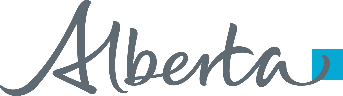 ARTICLES OF INCORPORATIONFinancial Institutions – Policy, Treasury Board and FinanceThis form must be submitted to Financial Institutions – Policy, FIPolicy@gov.ab.ca or 8th floor Federal Building, 9820 - 107 Street, EDMONTON, Alberta, T5K 1E7, 780-644-5006.Credit Union Name:	     Corporate Access Number:	     Email Address:	     Telephone Number:	       Check here, if additional sheets are attachedCERTIFICATIONWe certify that the particulars in the foregoing statement are true and correct.President:		Date: 		Name and SignatureSecretary:		Date:		Name and SignatureThe articles of the above named credit union were amended by a special resolution or board resolution, as applicable, dated 		 as follows: